     Расширен перечень услуг ФНС на  Едином портале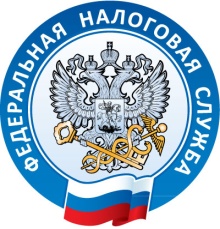                         государственных и муниципальных услугГосударственные услуги Федеральной налоговой службы в электронном виде можно получать не только на официальном сайте службы nalog.ru, но и с помощью Единого портала государственных и муниципальных услуг gosuslugi.ru. Для того чтобы воспользоваться электронными услугами, необходимо пройти регистрацию на сайте в 3 этапа:- самостоятельно зарегистрировать упрощенную учетную запись, введя фамилию, имя, отчество, телефон или e-mail;- подтвердить личные данные, создав стандартную учетную запись и введя СНИЛС и паспортные данные;- создать подтвержденную учетную запись.Для создания подтвержденной учетной записи и получения полного объема услуг портала необходимо подтверждение личности.Подтвердить личность можно:- обратившись в один из центров обслуживания (выбрать на сайте госуслуг ближайший центр обслуживания и прийти лично с паспортом);- воспользовавшись Усиленной квалифицированной электронной подписью или Универсальной электронной подписью.Федеральная налоговая служба через ЕПГУ предоставляет в электронном виде 14 услуг, среди которых:- предоставление сведений из ЕГРЮЛ;- регистрация юридических лиц и индивидуальных предпринимателей;- возможность узнать свой ИНН;- возможность узнать налоговую задолженность.Также на Едином портале государственных и муниципальных услуг (ЕПГУ) появилась возможность интерактивно заполнить форму декларации по налогу на доходы физических лиц и направить её в инспекцию, подписав электронной подписью.Для заполнения декларации и направления ее в налоговые органы необходимо авторизоваться и выбрать тип получения услуги «Сформируйте декларацию онлайн».Направление налоговой декларации по форме 3-НДФЛ позволяет гражданам сообщить о доходах, получить часть уплаченных налогов за покупку недвижимости, оплату обучения или лечения, страхования жизни, взносы в негосударственные пенсионные фонды, открытие инвестиционного счета, а также о перечислении денежных средств на благотворительность.